МЕЧЕТНЕНСКОЕ МУНИЦИПАЛЬНОЕ ОБРАЗОВАНИЕ СОВЕТСКОГО МУНИЦИПАЛЬНОГО РАЙОНА  САРАТОВСКОЙ ОБЛАСТИ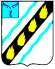 СОВЕТ ДЕПУТАТОВ  (четвертого созыва )                                                                   РЕШЕНИЕ                    от  15.06.2021   № 120 					                                                                                                  с. МечетноеО внесении изменений в решение Совета  депутатов Мечетненского  муниципального  образования Советского муниципального района Саратовской области от 08.12.2017 № 193              	 В соответствии с Федеральным законом  от 06.10.2003 № 131-ФЗ «Об  общих  принципах  организации  местного  самоуправления  в  Российской  Федерации», постановлением  Правительства  РФ  от 14.06.2013 № 502 «Об утверждении  требований к программам комплексного развития систем  коммунальной  инфраструктуры поселений, городских округов», Распоряжения Правительства Саратовской области от 16мая 2019 №97-Пр «О распределении на 2019год субсидии из областного бюджета бюжджетам городских округов, городских и сельских поселений области на реализацию проектов развития муниципальных образований области,основанных на местных инициативах», Генеральным планом Мечетненского  муниципального образования Советского муниципального района и руководствуясь Уставом  Мечетненского  муниципального образования, Совет  депутатов  Мечетненского  муниципального образования РЕШИЛ:         1. Внести в решение Совета депутатов Мечетненского  муниципального  образования Советского муниципального района Саратовской области от 08.12.2017 № 193 «Об  утверждении  муниципальной  программы «Комплексное  развитие систем  коммунальной инфраструктуры Мечетненского муниципального образования Советского  муниципального района  на 2018-2028 гг.» с изменениями (от 25.01.2019 №25, от 21.05.2019 №36, 01.08.2019 №47, 03.02.2020 №66а, 04.09.2020 №80, 05.10.2020 №83, 10.11.2020 №91, 02.03.2021 №103) следующие изменения:- приложение к муниципальной программе «Комплексное  развитие систем  коммунальной инфраструктуры Мечетненского муниципального образования Советского  муниципального района  на 2018-2028 гг.» изложить в новой редакции согласно приложению.2.Настоящее решение вступает в силу со дня его официального опубликования в установленном порядке.Глава Мечетненскогомуниципального образования					                                                              Е.Н. ЧуйковаПриложение к решению Совета депутатов Мечетненского муниципального образования от 15.06.2021 №120« Приложение к муниципальной программе «Комплексное развитие систем коммунальной  инфраструктуры Мечетненского  МО Советскогомуниципального района на 2018-2028 годы»Переченьмероприятий муниципальной целевой программы«Комплексное развитие систем коммунальной инфраструктуры Мечетненского муниципального образования Советского муниципального района на 2018-2028 годы»		              Секретарь Совета депутатов			                                                                                                                                 Е.А. Дюкарева№ п/пНаименование мероприятийСрок исполненияОбъем финансирования, всего, млн..руб.в том числе за счет средствв том числе за счет средствв том числе за счет средствв том числе за счет средствОтветственные за исполнение№ п/пНаименование мероприятийСрок исполненияОбъем финансирования, всего, млн..руб.Федерального бюджета (прогнозно)Областного бюджета (прогнозно)Местного бюджета (прогнозно)Внебюджетных источников (прогнозно)Ответственные за исполнение1234567891Проектирование  и строительство индивидуальных источников теплоснабжения объектов социальной сферы2018-2028 гг.10,0---10,0Мечетненское муниципальное образование2Реконструкция участка водопровода расположенного по адресу: Саратовская область, Советский район, с. Мечетное, от башни Рожновского до разводящих сетей2019г.   0,999-0,7890,1000,110Мечетненское муниципальное образование2.1Проверка сметной документации по объекту «Ремонтные работы по реконструкции участка водопровода расположенного по адресу: Саратовская область, Советский район, с. Мечетное, от башни Рожновского до разводящих сетей»2019 г.0,006--0,006-Мечетненское муниципальное образование2.2Оказание услуги по экспертизе выполненых работ по реконструкции участка водопровода расположенного по адресу: Саратовская область, Советский район, с. Мечетное, от башни Рожновского до разводящих сетей2019 г.0,025--0,025-Мечетненское муниципальное образование3 Реконструкция участка водопровода расположенного по адресу: Саратовская область, Советский район, с. Мечетное, отдома №1 ул. Мелиораторов  до дома №16 ул. Рабочая  2020г.                                                                                                                                                                                                                                                                                                                                                                                                                                                                                                                                                                                                                                                                                                                                                                                                                                        0,999-0,7880,1010,110Мечетненское муниципальное образование3.1Проверка сметной документации по объекту «Ремонтные работы по реконструкции участка водопровода расположенного по адресу: Саратовская область, Советский район, с. Мечетное, от дома  №1 ул. Мелиораторов  до дома №16 ул. Рабочая  2020 г.0,006--0,006-Мечетненское муниципальное образование3.2Осуществление строительного контроля за выполняемыми работами по реконструкции участка водопровода расположенного по адресу: Саратовская область, Советский район, с. Мечетное, отдома №1 ул. Мелиораторов  до дома №16 ул. Рабочая  2020 г.0,021--0,021-Мечетненское муниципальное образование4Разработка схемы водоснабжения и водоотведения2021г.0,040,04Мечетненское муниципальное образование5Составление сметы и дефектной ведомости20210,0120.012Мечетненское муниципальное образование6Проверка сметной  документации20210.0130.013Мечетненское муниципальное образование7Проверка сметной документации2022г.0,020,02Мечетненское муниципальное образование8Проверка сметной документации2023г.0,020,02Мечетненское муниципальное образование9Прокладка водопроводных сетей в существующей и планируемой застройках с устройством колодцев из сборных ж/б элементов для установки пожарных гидрантов и запорной арматуры2018-2028 гг.15,0-10,0--5,0Организации оказывающие услуги по электроснабжению, газоснабжению ( по согласованию)10Обеспечение электроэнергией новых потребителей за счет расширения существующих сетевых мощностей2018-2028 гг.14,0---14,0Организации оказывающие услуги по электроснабжению, газоснабжению ( по согласованию)11Замена электрических сетей и капитальный ремонт и реконструкция ТП2018-2028 гг.15,0---15,0Организации оказывающие услуги по электроснабжению, газоснабжению ( по согласованию)12Диагностика и ремонт оборудования ГРП и ГРПШ2018-2028 гг.5,0---5,0Организации оказывающие услуги по электроснабжению, газоснабжению (по согласованию)13Диагностика и реконструкция существующих водопроводных сетей летнего полива. Замена изношенных участков и оборудования2018-2028 гг2,0---2,0Организации оказывающие услугипо электроснабжению, газоснабжению ( по согласованию)14Проведение мероприятий по заполнению волжской водой пруда «Головной»2018-2028 гг2,0---2,0Организации оказывающие услуги по электроснабжению, газоснабжению ( по согласованию)Итого:Итого:Итого:65,161-11,5770,36453,22